Priorities for the WeekWeekly Calendar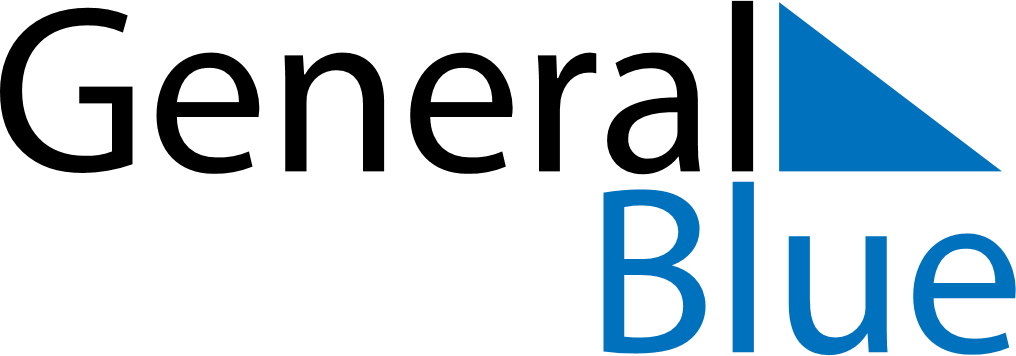 March 10, 2019 - March 16, 2019Weekly CalendarMarch 10, 2019 - March 16, 2019Weekly CalendarMarch 10, 2019 - March 16, 2019Weekly CalendarMarch 10, 2019 - March 16, 2019Weekly CalendarMarch 10, 2019 - March 16, 2019Weekly CalendarMarch 10, 2019 - March 16, 2019Weekly CalendarMarch 10, 2019 - March 16, 2019Weekly CalendarMarch 10, 2019 - March 16, 2019SUNMar 10MONMar 11TUEMar 12WEDMar 13THUMar 14FRIMar 15SATMar 166 AM7 AM8 AM9 AM10 AM11 AM12 PM1 PM2 PM3 PM4 PM5 PM6 PM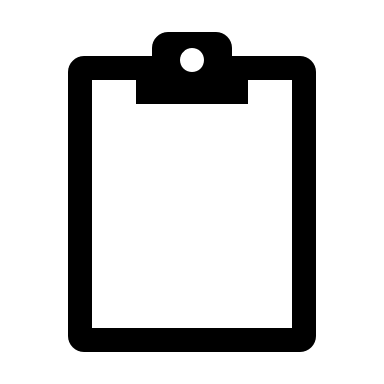 